基本信息基本信息 更新时间：2024-05-06 19:06  更新时间：2024-05-06 19:06  更新时间：2024-05-06 19:06  更新时间：2024-05-06 19:06 姓    名姓    名谢美莹谢美莹年    龄24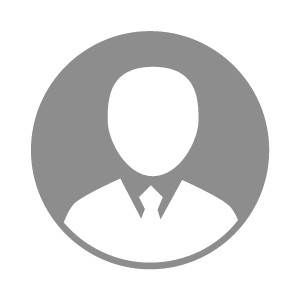 电    话电    话下载后可见下载后可见毕业院校辽宁职业学院邮    箱邮    箱下载后可见下载后可见学    历大专住    址住    址期望月薪5000-10000求职意向求职意向养猪技术员,猪饲养员养猪技术员,猪饲养员养猪技术员,猪饲养员养猪技术员,猪饲养员期望地区期望地区辽宁省辽宁省辽宁省辽宁省教育经历教育经历就读学校：辽宁职业学院 就读学校：辽宁职业学院 就读学校：辽宁职业学院 就读学校：辽宁职业学院 就读学校：辽宁职业学院 就读学校：辽宁职业学院 就读学校：辽宁职业学院 工作经历工作经历工作单位：中粮家佳康（吉林）有限公司 工作单位：中粮家佳康（吉林）有限公司 工作单位：中粮家佳康（吉林）有限公司 工作单位：中粮家佳康（吉林）有限公司 工作单位：中粮家佳康（吉林）有限公司 工作单位：中粮家佳康（吉林）有限公司 工作单位：中粮家佳康（吉林）有限公司 自我评价自我评价我具备较强的学习能力和适应能力，能够迅速掌握新的知识和技能。我善于分析问题、解决问题，并且善于与他人进行沟通协作。我具备较强的学习能力和适应能力，能够迅速掌握新的知识和技能。我善于分析问题、解决问题，并且善于与他人进行沟通协作。我具备较强的学习能力和适应能力，能够迅速掌握新的知识和技能。我善于分析问题、解决问题，并且善于与他人进行沟通协作。我具备较强的学习能力和适应能力，能够迅速掌握新的知识和技能。我善于分析问题、解决问题，并且善于与他人进行沟通协作。我具备较强的学习能力和适应能力，能够迅速掌握新的知识和技能。我善于分析问题、解决问题，并且善于与他人进行沟通协作。我具备较强的学习能力和适应能力，能够迅速掌握新的知识和技能。我善于分析问题、解决问题，并且善于与他人进行沟通协作。我具备较强的学习能力和适应能力，能够迅速掌握新的知识和技能。我善于分析问题、解决问题，并且善于与他人进行沟通协作。其他特长其他特长